Words that you needWorksheet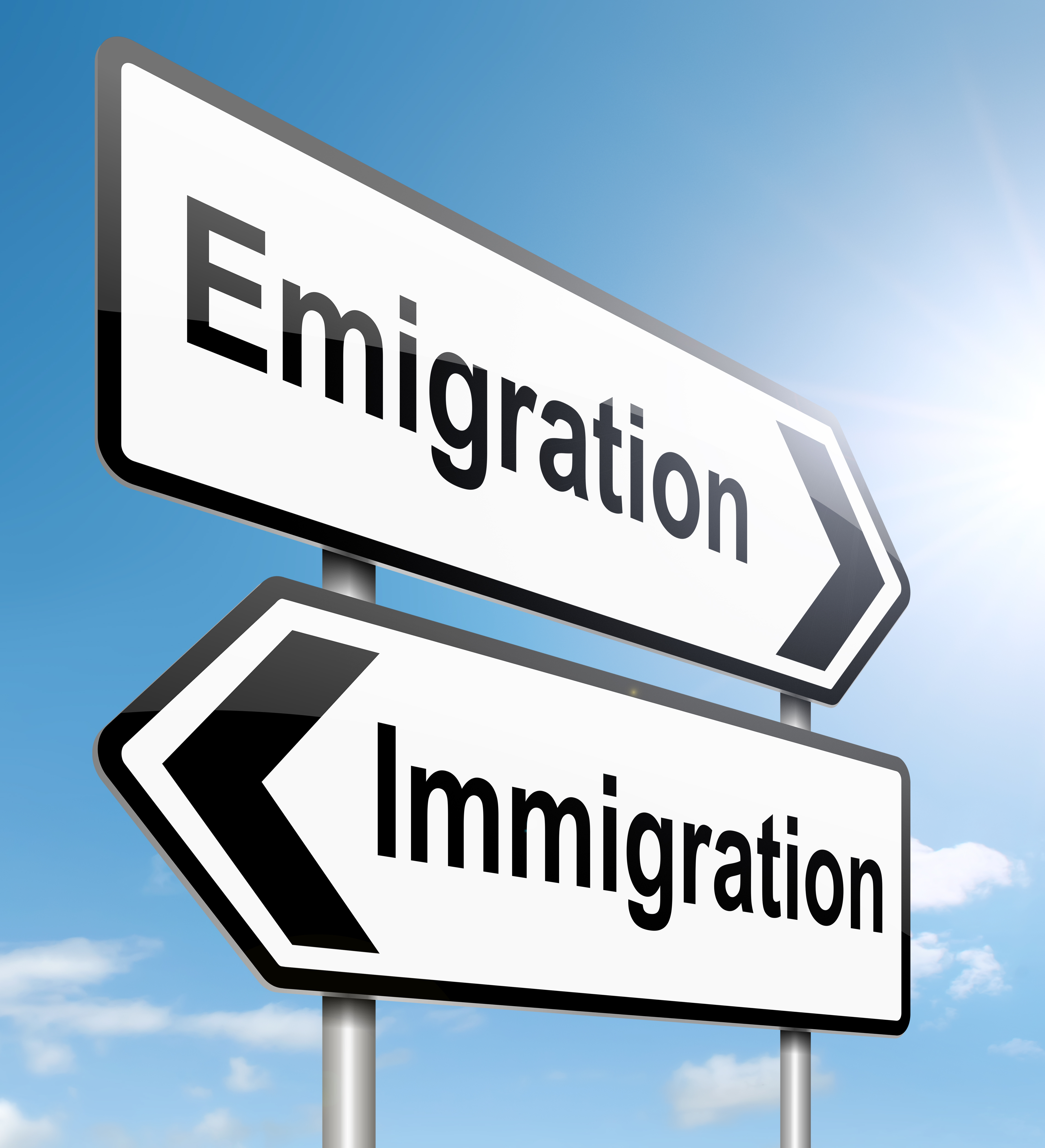 1/ Fill the tableAdjectives 2/ Define with your own words.(Be) uprooted:________________________________________________________________________________________________________(be) lonely:___________________________________________________________________________________________________________(be) deprived:________________________________________________________________________________________________________Expressions3/ Find an apropriate synonym for each expression.To weep tears of joy :_______________________________________To be out of the woods :___________________________________To start from scratch :_____________________________________To make a fresh start :_____________________________________To make a living :___________________________________________4/ Match each word with its right definition.A smuggler			 Sad because you are away from your family and homeAsylum			 The general goals and acceptable procedures especially of a governmental body	Homesick			 Protection given by a government to someone who has left his country in order to escape being harmedA policy			 A group that patrols a frontiere	Border patrol 		To move someone or something from one country to another illegallverbsnounsadjectivesan immigrantA deadTo settleescapedisolatedTo integrateJudgmental